Publicado en Ciudad de México el 26/07/2018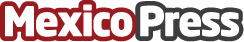 Utilidad de CADU crece 18.4% en segundo trimestre Logra un atractivo crecimiento de acuerdo con su Guía de Resultados planteada para este añoDatos de contacto:FWD CONSULTORES SCNota de prensa publicada en: https://www.mexicopress.com.mx/utilidad-de-cadu-crece-18-4-en-segundo Categorías: Inmobiliaria Finanzas Recursos humanos Ciudad de México Construcción y Materiales Actualidad Empresarial http://www.mexicopress.com.mx